Priorities for the WeekWeekly Calendar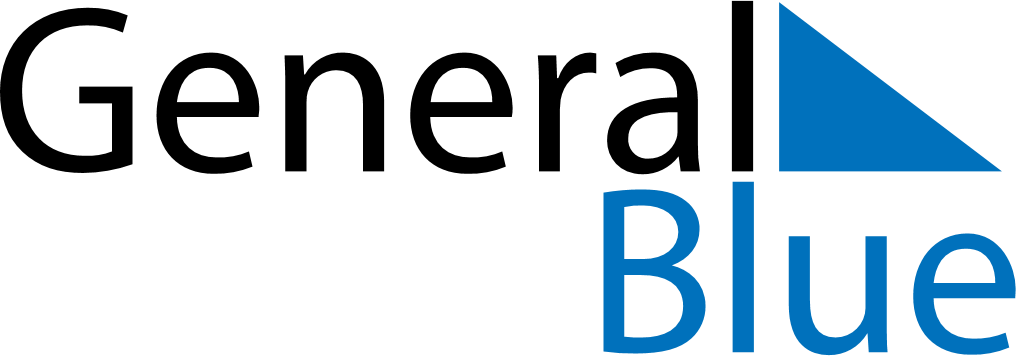 April 12, 2020 - April 18, 2020Weekly CalendarApril 12, 2020 - April 18, 2020Weekly CalendarApril 12, 2020 - April 18, 2020Weekly CalendarApril 12, 2020 - April 18, 2020Weekly CalendarApril 12, 2020 - April 18, 2020Weekly CalendarApril 12, 2020 - April 18, 2020Weekly CalendarApril 12, 2020 - April 18, 2020Weekly CalendarApril 12, 2020 - April 18, 2020SUNApr 12MONApr 13TUEApr 14WEDApr 15THUApr 16FRIApr 17SATApr 186 AM7 AM8 AM9 AM10 AM11 AM12 PM1 PM2 PM3 PM4 PM5 PM6 PM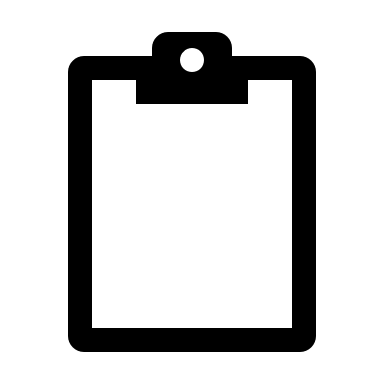 